COLLEGE OF ENGINEERING AND TECHNOLOGY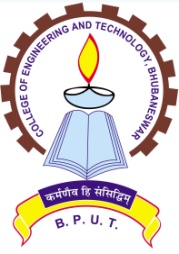                       (An Autonomous & Constituent College of BijuPatnaik University of Technology, Odisha)Techno Campus, Ghatikia, PO- Mahalaxmivihar, Bhubaneswar -751029Phone: 0674-2386075 Fax: 0674-2386182---------------------------------------------------------------------------------------------------------------------Letter No.67/MC/CET                                                                 Date: 19.08.2021QUOTATION CALL NOTICE                  Sealed quotations are invited from Registered Supplier/Agency/Authorised dealers having valid GSTIN, PAN for supply and installation of Submersible flat Cable to College of Engineering and Technology, Ghatikia, Mahalaxmivihar, Bhubaneswar-751029.         The intenders are required to submit the offer enclosing GSTIN, PAN in their quotations as per the format given above. The Registered Supplier/Agency/Authorised dealers should write "Quotations for supply of Submersible Flat Cable at CET" in bold capital letters on covered envelops. Cost should specify the basic price and taxes separately. The last date for submission of quotations is 06.09.2021 up to 4.00 PM addressing to the Principal, College of Engineering and Technology, Techno Campus, Ghatikia, Mahalaxmivihar, Bhubaneswar- 751029 by Speed post/Registered post only. Through Hand and Courier service delivery are not accepted. The authority will not responsible for any postal delay. The quotations will not be received after scheduled date and time. Suitable penalty amount will be imposed if the supply will not be made within the stipulated date and time. The authority reserves the right to reject any or all quotations without assigning any reason thereof. Terms and Conditions:The cost of the above-mentioned item should be quoted in details.The rate quoted should be inclusive of all taxes without any extra cost like transportation etc.Supply and installation should be completed within seven days from the date of acceptance of purchase  order.It will be responsibility of intenders to provide necessary spares consumable which may be required during installation at his own cost.The intenders are required to submit the offer along with PAN, GSTIN.The Supplier/Agency/Authorised dealers should not be black listed during last three financial years.    	          Sd/-                                                                                                                         (PIC, Civil Maintenance)Sl. NoName of  WorkQuantityApprox.Rate per meter without GSTTotal price without GSTGST% & costTotal Amount1Submersible Flat Cable (04 Sq.mm &  03 core)150 metre